Lead Children in Care Governor – Role and Governor Visit Record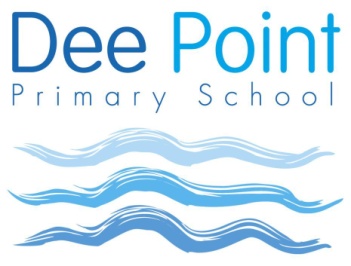 Role description and key responsibilitiesAs the Governor responsible for Children In Care you will ensure that the governing body fulfil its responsibilities in respect of these areas  by ensuring that Dee Point:has a designated teacher overseeing policies and procedures linked to Children in Care is providing high quality teaching and learning for all Children in CareSkills, knowledge and training requiredBe familiar with all relevant school policies, particularlyAn understanding of PEP’s (Personal Education Plans)Key deliverables and actions taken against themGovernor Visit ReportKey contact in school: Children in Care – Claire Gill (deputy@deepointprimary.cheshire.sch.uk) Detail of deliverableFrequencyExpected EvidenceEnsure all school policies relating to Children in Care are reviewed annually by the Full Governing Body or responsible committee including those policies named above.ANNUALMinuted at FGMAppoint a designated teacher to promote the educational achievement of looked after children on the school roll.  Make sure he/she undertakes appropriate training and reports annually to the governing bodyANNUALGovernor Log Ensure the school updates and evaluates regularly all Personal Education Plans (PEPs) TERMLYGovernor LogNameDateFocus of visit (link to individual governor role / school development plan)Focus of visit (link to individual governor role / school development plan)Summary of activities e.g. talking to staff and pupils, looking at specific resources, having lunch etc.Summary of activities e.g. talking to staff and pupils, looking at specific resources, having lunch etc.What have I learned as a result of my visit?  (relate this back to focus of visit)What have I learned as a result of my visit?  (relate this back to focus of visit)Aspects I would like clarified/ questions that I have:Aspects I would like clarified/ questions that I have:Actions for the governing body to consider:
Actions for the governing body to consider:
